 The Best Way of Spending free time.     There are a lot of different ways of spending free time... But each person has his own preferences, so everyone likes the only way.      I think that mostly there are two ways of spending your spare time - active and passive. The passive way means staying at home, for example, watching TV and enjoying doing nothing, and the active - quite opposite: going somewhere, boating or hiking, trying yourself in different kinds of sports...     As for me I considered myself a home-stay person.  I usually preferred staying at home near the TV set in an armchair or playing computer than going on excursion, or hiking, or whatever. But, after I tried snowboarding last winter and hiking in the mountains this summer I have changed my point of view. To enjoy the speed and nature is much more exciting than to watch TV!   In conclusion I can say that people should take all opportunities they have. A person may be bored of the same type of spending free time, especially if it is passive. I agree with the saying of Byron “The busy have no time for tears”.Firsov K. 8 a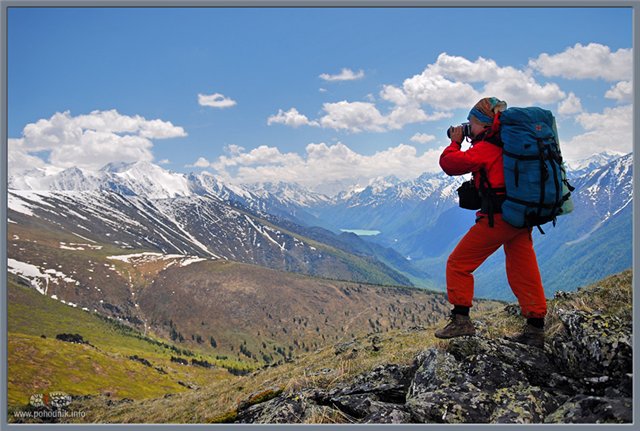 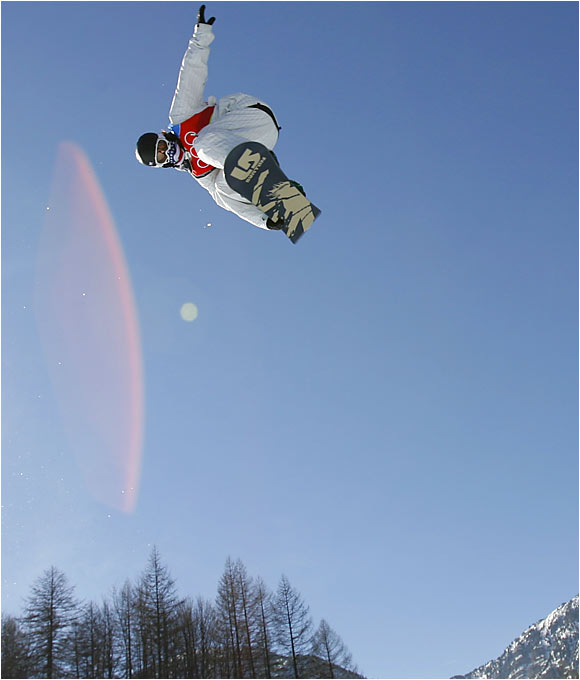 